НЕДЕЛЯ  биологии 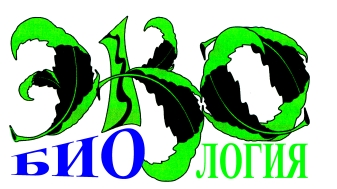 Подготовила   Лошкарева  Л.А. Преподаватель биологии Цели и задачи:Развивать познавательный  интерес и любознательность к различным проявлениям  живой природы;развивать адекватную самооценку, умения слушать друг друга, сопереживать, радоваться успеху товарища; воспитывать экологическую культуру личности   обучающегося;  чувство ответственности, любовь и бережное отношение к окружающему миру;Развитие познавательного интереса к различным проявлениям природы;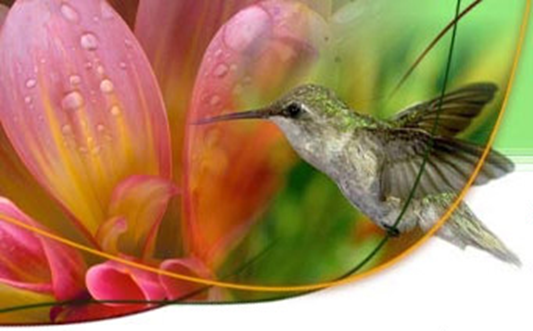 План проведения недели биологии в Лебяжьевском  агропромышленном техникуме с 23-30 апреля 2018г.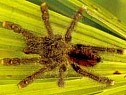 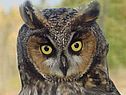 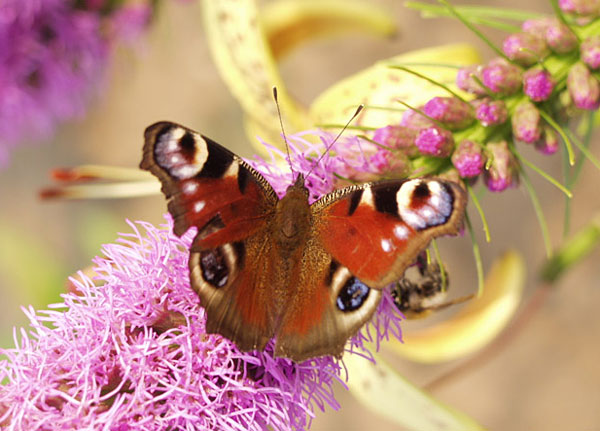 ЭКОЛОГИЧЕСКИЙ   МАНИФЕСТ ( газета )ЧАСТЬ 1    Природа! Тысячелетиями мы боролись с ней, покоряли ее, преобразовывали, уничтожали. Мы не заметили, что уже не прежняя, а измененная нами природа довлеет над нами. Брошенный нами бумеранг возвращается. Мы сами занесли меч над своей головой.       Миллион транзисторов не заменит куска хлеба голодному, миллиард телевизоров не спасет от жажды, триллион машин не даст глотка задыхающемуся. Умереть под горой технических побрякушек – удел лишь жадных глупцов.        Выбрасывать 98%  используемого природного вещества и потреблять из него не более 2% - не лучшая стратегия развития.           Если химия умеет все, то прежде всего убивать. Пестициды уничтожают не только вредителей. Они угрожают всему живому на  Земле, и прежде всего человеку.           Физика Земли должна быть неизменной. Атом войны – это вечная зима смерти, испепеляющий планету ураган.           Шум – враг номер один. Он физический наркотик, калечит тело и душу. Тишина нужна миру.          Радиоволны несут одну информацию и разрушают другую – генетическую. Они способны уничтожить банк данных жизни. Им место лишь в закрытых каналах связи.          Океан – мировая свалка и сточная канава – уже задыхается от грязи, теряет способность к самоочищению. В наших интересах сохранить его чистоту.           Вода – кровь Земли и должна течь хрустальными струями.           Почва – кожа Земли. Эрозия ее разрушает, химия травит, свалки душат. Без почвы нет, и не будет процветания.             Безмерные возможности планеты – неумный вредный миф. Мы живем на маленьком космическом теле, любая часть которого не может быть бесконечной. Не природе нужна наша защита – это нам необходимо ее покровительство: чистый воздух, чтобы дышать, кристальная вода, чтобы пить, вся Природа, чтобы жить. Человек лишь миг в ее жизни, она же бесконечна.Человек для нее деталь, она для него – все. А ПОТОМУ – НЕ ВРЕДИ!!!ЧАСТЬ 2       Люди, прозрейте! Труд вас сделал разумными, Земля дала пищу и кров, капитал  обогатил, наука повела в будущее. Грядет новая эпоха. На пороге -  глобальная революция, мировая революция экологии. Ее   цели – выживание и благополучие человека. Это революция гуманизма, путь любви и счастья, здоровья, мира и радости для всей планеты.      Биосфера серьезно больна. Ее поразило вмешательство человека в ее жизнь. Безумная техника  сминает природу, кромсает биосферу, давит человечество, травит Землю. Смог, удушающий людей, озоновые дыры над полюсами и чума 20 века -  СПИД достаточное тому доказательство. В обращении с планетой, с самим человеком нужны глубокие знания и мудрая осторожность. Они – символ экологии. Природа требует воспроизводства. В особой заботе нуждается человек.             Мы – за науку и технику здоровья и жизни.            Мы – против техники и науки разрушения.            Гений человечества должен служить только людям, их процветанию.            Зеленый цвет – всему, что сберегает ресурсы жизни.            СТОП – любому, кто транжирит их.Интеллектуальная игра   “Что? Где? Когда?”Учащиеся приходят на игру с готовыми командами, у которых есть названия, девиз, приветствие и отличительная форма с эмблемой. У каждой команды есть колокольчик для подачи сигнала в случае готового ответа. Сигнал можно подавать только после того как ведущий прочитал весь вопрос. Если сигнал был дан раньше, то эта команда лишается права давать ответ и ответ даёт та команда, которая раньше просигналит. Эта игра состоит из нескольких конкурсов: Представление команд (3 балла).Разминка (1 балл за правильный ответ).Сочини сказку (10 баллов).Кроссворд (9 баллов).Риск – версия (2 или 1 балл за правильный ответ).Исправь ошибку ( 12 баллов).Двойная жизнь животных (1 балл за каждое правильное слово).Подведение итогов.Сочини сказку“Жили-были дед да баба. Посадили они репку. Выросла репка большая-пребольшая…” за 10 минут, используя максимально возможное количество заданных физических и биологических терминов. Термины: целлюлоза, сахароза, клетчатка, вода, минеральные соли, нитраты, хлорофилл, вещество, известняк, , взаимодействие, виды энергий, органические вещества, свойства живых организмов, фотосинтез, значение, почва, удобрение, пластиды.

Исправь ошибкуВ яркий солнечный день ребята отправились в поход. Воздух был чистым и свежим, так как содержал много углекислого газа. Чтобы было не так жарко, ребята оделись в тёмные костюмы. Сначала дорога шла по песчаному берегу реки. Песок, состоящий в основном из оксида алюминия, был сухим и чистым. Идти было легко. Потом путешественники свернули на луг, и им пришлось сбавить шаг. Далеко впереди ребята увидели гусеничный трактор, который тяжело и медленно, как каталитическая реакция, полз по вспаханному полю, глубоко увязая в земле. Рядом с трактором ехал велосипедист. Ехать ему было легко, и он распевал весёлую песенку: “Вода, вода, кругом Н2О2 ”. На ночлег расположились на берегу реки. Вода в ней была бесцветной и прозрачной, как лакмус в кислоте. К вечеру стало свежо, но после купания ребятам сразу стало теплее. На дне реки лежал большой камень, состоящий из чистого оксида кремния. Трое мальчиков с трудом подняли его в воде, но зато легко выбросили на берег.Двойная жизнь животных Отгадайте за 2 минуты слова, которые совпадают с названиями самых разных живых существ. Например, любитель зимнего плавания – морж.Пупырышки на коже от холода – …Щётка для чистки бутылок – …Детская игрушка на нитке, запускаемая в небо – …Любитель очень поздно ложиться – …Автобусный безбилетник – …Длинный рычаг у колодца – …Любитель очень рано вставать – …Заменитель колёс у танка и трактора – …Специальное расположение костей при игре в домино – …Имя писателя – классика Толстого …УСТНЫЙ ЖУРНАЛ«ЭТА ХРУПКАЯ ПЛАНЕТА»ВЕДУЩИЙ. Мой земной, мой родной, мой кружащийся шар… Огромный, старый и такой хрупкий, что на фотография и из космоса похож на елочную игрушку. Мы мчимся  вместе с тобой в космическом пространстве среди звезд, и, кажется, нет этому пути конца…  (выходит ученик  с глобусом в руках)1-й ЧТЕЦ: Земля в опасности. День за днем, час за часом человечество скользит в пропасть небытия, нарастает угроза глобальной экологической катастрофы.2-й ЧТЕЦ: Катастрофически сокращаются леса. Во многих местах, некогда сплошь покрытых лесами, к настоящему времени они сохранились на 10-20% территории. Площадь тропических лесов Африки уменьшилась на 70%, Южной Америки – на 60%.1-й ЧТЕЦ: Истощаются природные ресурсы. При сохранении современных темпов добычи и потребления разведанных запасов нефти будут исчерпаны уже через 30 лет, газа - через 50 лет, угля - через 200 лет, железа – 250 лет, цинка – 25, свинца – через 20 лет.2-й ЧТЕЦ: Концентрация токсических синтетических веществ в сточных промышленных водах, поступающих в естественные водоемы, превышает предельно допустимые нормы в 50- 150 раз. Расход пресной воды таков, что человечество может исчерпать все ее запасы уже к 2100 году…ВЕДУЩИЙ. Закончился 20 век. Век, в котором человечество приблизилось к грани экологической катастрофы. 20 век оставил нерешенными вопросы выживания. Нам предстоит искать пути спасения планеты и самих себя.Прощай, 20 век, ты стал великой болью.Мы верили в тебя, когда ты был не прав.Прощай, 20 век, ведь мы тебя любили.Прости своих детей за их нелегкий нрав.Прощай, 20 век, убогий и прекрасный.Прощай, 20 век, в безмерной высоте.Прощай, 20 век, великий и ужасный,Мелькнувший над Землей в крови и нищете…Прощай, 20 век, святоша и безбожник,Обманщик и мудрец, философ и факир.Прощай, 20 век, убийца и художник,Оставишь ли в живых безумный этот мир?! Преподаватель : «Счастье – это быть с природой, видеть ее, говорить с ней»,- так писал более ста лет тому назад Л.Н.Толстой. Вот только природа во времена Толстого и даже гораздо позже, когда детьми были наши бабушки и дедушки, окружала людей совсем другая, чем эта, среди которой мы живем сейчас. Реки тогда спокойно несли в моря и океаны свою прозрачную воду, леса стояли дремучие, а в голубом небе ничто, кроме птичьих песен, не нарушало тишину. А совсем недавно мы поняли, что всего этого: чистых рек и озер, дикого леса, нераспаханных степей, зверей и птиц – становится все меньше и меньше. Безумный 20 век принес человечеству вместе с потоком открытий и множество проблем. Среди них очень и очень важная – охрана окружающей среды. Отдельным людям, занятым своей работой, порой трудно было заметить, как бледнеет природа, как трудно было когда-то догадаться, что Земля  шарообразная. Но те, кто постоянно связан с природой, кто ее наблюдает и изучает,- ученые, писатели, работники заповедников, многие другие,- обнаружили, что природа нашей планеты быстро скудеет. И стали говорить, писать, снимать фильмы об этом, чтобы задумались и забеспокоились все люди на Земле.    А сейчас мы отправляемся по страницам путешествия нашего устного журнала.СТРАНИЦА 1: ЗАГАДКИКто строит себе дом под водой из воздуха? (Паук- серебрянка)Детеныш еще не родился, а уже отдан на воспитание. Кто он? (Кукушонок) Лыко дерет, а лаптей не носит. (Коза)У кого уши на ногах? (У кузнечика)Кто в лесу без топоров строит избу без углов? (Муравьи)Глаза на рогах, а дом на спине. (Улитка)Кто дважды родится, один раз умирает? (Птица)Угадайте, это кто ходит в костяном пальто? (Черепаха)Грызун, который набивает щеки едой. (Хомяк)10. Эта птица может летать быстрее и дольше всех – три года без остановок! (Стриж) СТРАНИЦА 2: ПОЗНАВАТЕЛЬНАЯВЕДУЩИЙ: Чтобы любить природу, нужно ее знать. Сейчас мы с вами попутешествуем по сказочному лесу и узнаем много интересных и невероятных  фактов из жизни зеленых обитателей: зверей, птиц, насекомых.ПО СКАЗОЧНОМУ ЛЕСУ.     А знаете ли вы, что в Бразилии растет молочное дерево? Иногда его называют «дерево-корова». Чтобы «подоить» его, надо надрезать кору – и тотчас в подставленную кружку потечет белая струйка. По вкусу этот древесный сок очень напоминает молоко.        Конфетное дерево растет в Индии, Японии, Китае. Не так давно его завезли в Крым и на Кавказ. Подсушите на солнце плоды конфетного дерева, и они напомнят вкус настоящих конфет. А вот плоды колбасного дерева хоть и напоминают колбасу, но совершенно несъедобны.        В Индии, Индонезии и на тропических островах можно встретить хлебное дерево, Конечно на нем поспевают не булки, батоны и буханки, а крупные тяжелые плоды, килограммов по 30 каждый. Из мякоти местные жители пекут в золе лепешки, по вкусу напоминающие настоящий хлеб.       Самое твердое на свете дерево – железное. Но это общее название для разных пород. На Кавказе, например, его называют самшитом, а в тропических странах – черным деревом. Древесина у них настолько твердая, что в воде тонет. Из некоторых пород железного дерева даже вытачивают детали машин, как из настоящего железа.          Бумажное дерево - из коры его молодых побегов делают бумагу для денежных знаков.         Семена сального дерева покрыты слоем тугоплавкого жира, похожего на воск. Из налета на семенах получают растительное масло, используемое при производстве свечей и мыловарении.          Плоды мыльного дерева содержат сложные химические соединения, растворы которых легко пенятся при взбалтывании и поэтому используются вместо мыла.          Карандашное дерево – красный можжевельник – растет на юге нашей страны. Древесина его мягкая, легкая, с  розоватым ядром, хорошо режется и колется. Поэтому и идет она на оболочку карандашей.КОНКУРС «ЗНАТОКИ РОДНОЙ ПРИРОДЫ»1.В Древней Руси этого зверька называли «векша». Он грациозен и красив. Его детеныши рождаются голенькими, зато потом щеголяют в рыжих пушистых нарядах. Зверек очень доверчив. (Белка)  2. Это насекомое хранит удивительную тайну: сидя на травинке в Подмосковье, оно способно почувствовать даже незначительное землетрясение в Японии. ( Кузнечик).3. В России этого жучка издавна называли «солнышко». Он красненький и кругленький, очень добродушный и безобидный, - никому не опасен, кроме тли. На сгибах ножек у него появляется жидкость, похожая на молочко, что и натолкнуло людей на имя, данное этому жучку. ( Божья коровка).4. Этих птиц любят за их веселый нрав. Они прекрасные звукоподражатели и часто поют зябликом, дроздом, квакают лягушкой, лают собакой. От них много пользы. Весной эти птицы ходят по полям, собирают личинок и насекомых, зимовавших в земле. Летом поедают большое количество гусениц и жучков листоедов.( Скворцы)Ход проведения интеллектуальной игры «Брейн - ринг»Звучит музыкальная композиция Георгия Свиридова, написанная к кинофильму «Время, вперед!».Преподаватель химии представляет команды и объясняет основные правила игры. Члены жюри занимают свои места. Игра начинается.Вопросы первого раунда.Вопросы по химии для проведения интеллектуальная игра «Брен - ринг»:Какие вещества называются электролитами?Какие вещества называются неэлектролитами?Чем объясняется способность растворов электролитов проводить электрический ток?Назовите сильные электролиты.Как зависит степень диссоциации от температуры?Почему летом в аккумуляторы чаще, чем зимой добавляют дистиллированную воду?Зависит ли диссоциация от строения молекул электролита?Кто разработал теорию электролитической диссоциации?Почему электролит в безводном состоянии не проводит электрический ток?Почему в автомобильных аккумуляторах используется серна кислота?Вопросы по биологии для проведения интеллектуальная игра «Брейн - ринг»:Что такое парниковый эффект?Какую роль играет парниковый эффект?В каких органоидах клеток растений происходит зарядка «биологического аккумулятора»?Почему говорят, что растения, например, растут не по дням, а по часам?Какое вещество участвует в процессе фотосинтеза, происходящего под действием солнечного свете?Какие организмы называются автотрофными?Почему человек и животные являются гетеротрофными организмами?С каким процессом можно сравнить процесс высвобождения химических связей при усвоении пищи?Как называется процесс окисления химических связей в молекулах пищи, происходящий под действием кислорода?Почему при быстром беге начинаем ощущать жжение в области верхних дыхательных путей?Вопросы по электротехнике для проведения интеллектуальная игра «Брен - ринг»:1. Кого из ученых А.С. Пушкин назвал «Первым русским университетом»?(М.В.Ломоносова)2. У нас в стране переменный ток имеет определенные параметры напряжения и частоты, чему они равны? (220В, 50 Гц)3. Почему не убивает током птицу, садящуюся на один из проводов высокого напряжения?( Разность потенциалов между лапками мала, ток мал.)4.Почему при близкой молнии слышен резкий оглушительный удар, а при далекой молнии – раскатистый гром?( При близкой молнии – первичная звуковая волна от самой молнии во много раз сильнее, чем эхо, приходящее потом от отражающих предметов. При далекой молнии - первичная и отраженные волны доходят к нам уже меньше различающимися по силе).5.Как называется единица измерения силы тока? (Ампер)6.Какое действие тока используется в электросварке? (Тепловое.)7.Почему в месте плохого контакта проводника разрушается изоляция ?(Проводник в этом месте разогревается)8. В каком году был осуществлен первый в мире космический полет человека? (1961)9. Каким прибором измеряют электроэнергию? (счетчиком)10. Как называется электростанция, работающая на энергии приливов и отливов океанов и морей? (Приливная)11. Где находится крупная электростанция в Приморье? (Лучегорск)12. Как называется источник тока, изобретенный А. Вольта? (Вольтов столб)13. Как называется часть электрической лампы, которая вкручивается в патрон? (Цоколь)13.Как называется газ, которым заполняют лампы накаливания? (Азот)14. Как называется тугоплавкий материал, который применяется для изготовления нити накала в лампах? (Вольфрам)15. Кто изобрел лампу накаливания? (Лодыгин)16. Дома для освещения используется постоянный или переменный ток?(Переменный)17.Кто открыл электросварку (фамилия, страна)? (Петров, Россия)18.Как в квартире соединены лампы накаливания? Последовательно, параллельно? Ответ пояснить. (Параллельно)19. В какие виды энергии превращается электрическая энергия? Привести примеры. (Тепловую, механическую, химическую, биологическую)20. Как называется отрицательная частица вещества? (Электрон)21.Как называется главный оптический прибор подводной лодки? (Перископ)Вопросы второго раунда приносят командам от 1 до 5 баллов в зависимости от количества использованных подсказок. Ответ после первой подсказки оценивается в 5 баллов, после второй – в 4 балла и т.д.1. О фамилии очень известного ученого.1. Он – один из первых ученых, работавших на войну, и первая жертва войны среди людей науки.2. Круг его научных интересов: математика, механика, оптика, астрономия.3. С одним из его открытий мы сталкиваемся почти каждую неделю.4. Он сказал: “Дайте мне точку опоры и я переверну Землю”.5. По легенде, ему принадлежит возглас “Эврика!”, прозвучавший вслед за сделанным им открытием. (Архимед)2. Этот вопрос – об уникальном путешественнике. Кто он?1. Претендентов на это путешествие было около 3 тысяч, однако выбор пал на него.2. Это кругосветное путешествие он совершил в одиночку.3. Сын крестьянина, ученик ремесленного училища, рабочий, студент, курсант аэроклуба…4. Совершенное им прославило человеческий разум, его и его Родину.5. Ему принадлежит историческая фраза, сказанная перед началом дороги: “Поехали!” (Ю.А. Гагарин)3. Угадай имя ученого по подсказкам• к нему обращались «сер»;• его называют отцом классической механики;• он автор закона всемирного тяготения• в его честь названа единица измерения силы.(Исаак Ньютон)4.Это физическое тело, с которым вы знакомы все, что это за тело?1. С помощью этого тела можно продемонстрировать закон Паскаля и упругость газов.2. Его можно использовать в науке для исследования некоторых физических явлений.3. С ним дружат некоторые спортсмены.4. Оно имеет наименьшую площадь поверхности из всех геометрических фигур того же объема.5. По нему плакала Таня.Ответ: мяч.5. Какому ученому – химику принадлежат следующие афоризмы:- «Без светоча науки и с нефтью будут потемки».- « Топить можно и ассигнациями»(Д.И.Менделеев)6. Какой ученый – химик написал оперу «Князь Игорь»(А.Н.Бородин)7. Какой ученый – химик установил стандарт на крепость водки по заданию правительства?- он любил конструировать и дарить дорожные кожаные чемоданы- он заведовал «Палатой мер и весов» в Петербурге- он открыл один из основных законов химии- он создал периодическую систему химических элементов (Д.И.Менделеев)8. Какой ученый – химик впервые синтезировал искусственный каучук?(С.В.Лебедев – профессор Ленинградского университета в 1932г.)9. Какому ученому – биологу принадлежит следующее высказывание:«Нам нельзя ждать милости от природы, взять их у нее – наша задача »- он занимался селекцией растений- он - ученый практик без образования(И В. Мичурин)Список литературы:1. При составлении вопросов использовался материал с сайта: Фестиваль «Открытый урок 2012/2013»2. А.М. Юдин. Химия в нашем доме. Москва «Химия» 1990г.3. Л.А. Савина. Я познаю мир. Детская энциклопедия. Москва. «АСТ», 19955. Экология цивилизации. Сохраним наш мир. Т.2 Под редакцией А.А. Агеева.6. Энциклопедический словарь юного химика. Москва. «Педагогика», 1992г.7. Синдеев Ю.Г. Электротехника с основами электроники.- Ростов на Дону.: «Феникс», 2000.8. Среднее специальное образование. Журнал.«КОЛОКОЛА ТРЕВОГИ».( Звучит колокольный звон. Сначала тихо, потом постепенно набирает силу.)ВЕДУЩИЙ:. Во все времена колокола были вестниками тревоги. Они звучали «во дни торжеств» и людских бед, когда голосу человеческому не под силу было выкричать боль…ВЕДУЩИЙ: По ком звонят колокола сегодня? Они звонят по каждому из нас, живущему на планете Земля! Они возвещают о приблизившейся вплотную ко всем нам экологической катастрофе!1-ВЕДУЩИЙ:   Моя планета – человеческий дом,Но как ей жить под дымным колпаком,Где сточная канава – океан?!Где вся природа поймана в капкан,Где места нет ни аисту, ни льву,Где стонут травы: больше не могу!..2-ВЕДУЩИЙ:   Вот она летит, маленькая какая!Вот она грустит, в думы свои вникая,Вот она плывет, зыбкой прохладой веет,Все еще живет, все еще людям верит!..Вот она плывет сквозь грозовую полночь,Всех людей зовет, просит прийти на помощь!..ВЕДУЩИЙ:  Прежде мы не слишком внимательно прислушивались к сигналам бедствия, которые подавала нам природа. Сегодня начали сознавать: наш дом, планета Земля в опасности! Она медленно погибает.(звучат сигналы)2-ВЕДУЩИЙ: Вы слышите звуки телетайпов?.. О чем же говорят сегодня телетайпные ленты мира? 1-ВЕДУЩИЙ: Каждый день фауна земного шара становится беднее на один вид животных.2-ВЕДУЩИЙ:Каждую неделю мы навсегда теряем один вид растений.1- ВЕДУЩИЙ: В минуту вырубается  тропического леса.2- ВЕДУЩИЙ: 5 млрд. тонн углекислого газа ежедневно выбрасывается в атмосферу Земли.1- ВЕДУЩИЙ: На грани превращения в пустыню 200 млрд. км. кв.- территория, в два раза превышающая площадь Канады.2- ВЕДУЩИЙ: Экологическая катастрофа нависла  темной тенью над каждым человеком планеты Земля!1- ВЕДУЩИЙ: Великие умы прошлого предвидели последствия безумного покорения человеком природы. Они предупреждали: род людской может погубить себя, истребляя растительный и животный мир, отравляя, землю, воду, воздух. Сегодня, в начале 21 века, наступил кризис в отношениях между человеком и природой.2- ВЕДУЩИЙ: Да, мы живем, словно на пороховой бочке. Рядом с нами каждый день, каждый час – бомбы замедленного действия, готовые в любой момент взорваться!1- ВЕДУЩИЙ: Бомбы замедленного действия?!2- ВЕДУЩИЙ: Да! Это так называемые ползучие катастрофы, когда беда на планете накапливается исподволь, как бы подкрадывается незаметно. Бомба замедленного действия – вода, ее гибель – наша гибель. Бомба замедленного действия – воздух. Бомба замедленного действия – перенаселение планеты, истощение природных ресурсов, истончение озонового слоя в атмосфере… Земля - исчезающая планета…1 - ВЕДУЩИЙ: Земля - исчезающая планета?! Неужели столь мрачный прогноз может оправдаться? Вам не кажется, что ученые слишком сгущают краски?2 – ВЕДУЩИЙ: Нет! Колокола тревоги зазвучали вовремя. Но опасность катастрофы слишком велика, чтобы не бить в набат!1- ВЕДУЩИЙ: Можно только поражаться тому, с какой катастрофической скоростью человек научился умерщвлять природу! Еще вчера мы и не подозревали, что мир так изменился, что Земля уже не цветущий сад!2- ВЕДУЩИЙ: Еще совсем недавно мы со спокойной совестью охотились, ловили рыбу, собирали охапки цветов, грибы, ягоды. Еще совсем недавно дым из каменных труб мог в худшем случае испачкать белье, висевшее на веревке у соседа. Сегодня дым из труб достигает соседних стран и грозит уже загрязнить землю целого государства. Еще вчера мы не задумывались, а хватит ли будущим поколениям чистой воды и чистого воздуха. Еще вчера…А сегодня…1- ВЕДУЩИЙ: (в руках глобус Земли) Давайте окинем мысленным взором нашу голубую планету! Ныне она нам уже не кажется голубой, огромной, бесконечной, скорее хрупкой и беззащитной, как голова ребенка! Сегодня ее здоровье, ее жизнь в опасности…Она нуждается в скорой экологической помощи!2- ВЕДУЩИЙ: Скорая экологическая помощь?1- ВЕДУЩИЙ: Да! Центр экологической помощи создается при ООН. Со временем ученые экологи по заданию центра будут выезжать в места экологических бедствий, а сейчас проводится пристрастный «врачебный» осмотр планеты.2- ВЕДУЩИЙ: Каков же диагноз?1- ВЕДУЩИЙ: «Кожа» нашей планеты, ее живая оболочка- биосфера - заболела «раком», и возникает вопрос, излечима ли эта болезнь?2- ВЕДУЩИЙ: Многие серьезные специалисты отвечают на этот вопрос отрицательно. Они указывают на повсюду распространившиеся «опухоли»: огромные нефтяные пятна на поверхности океанов, трупы рыб в отравленных реках, завесу смога над городами.1- ВЕДУЩИЙ: Словно гигантские «гнойники» на теле Земли – свалки. Они вызывают боль и отвращение2- ВЕДУЩИЙ: «Шрамы на теле Земли – асфальтовые дороги. Бетон продолжает поглощать землю.1- ВЕДУЩИЙ: Затуманились «глаза» Земли – озера, моря, океаны…2- ВЕДУЩИЙ: Вам не кажется, что в пушкинской « Сказке о рыбаке и рыбке» есть предупреждение нам, сегодняшним жителям Земли? В Золотой рыбке мы увидели природу – мудрую, строгую, щедрую, а в жадной старухе – самих себя! Сказка подсказывает: Человек! Обуздай свою алчность, чтобы не остаться, в конце концов, у разбитого корыта!..1- ВЕДУЩИЙ: Будем же беречь нашу Землю!!  Повсюду, на каждом шагу, все вместе и каждый в отдельности! Другого нам не дано… Земля с ее биосферой – величайшее чудо, и она у нас только одна. Завтрашний день Земли будет таким, каким мы его создадим сегодня!2- ВЕДУЩИЙ: Сегодня мы проводим пресс-конференцию «Колокола тревоги», поднимаем вопросы экологии нашего хутора. У нас в гостях глава поселения Убоженко В. Ф., депутаты местной власти, директор школы Тарасенко Е.Н., представители здравоохранения.    (выступления гостей, ответы на вопросы учащихся)      1- ВЕДУЩИЙ.Давайте будем беречь планету.Во всей вселенной похожей нету,Во всей вселенной совсем одна,Что будет делать без нас она?..УЧИТЕЛЬ. А сейчас мы предлагаем вашему вниманию выдержки экологического манифеста, который составил  отечественный ученый Н.Ф. Реймерс. Слово манифест в переводе с латинского языка означает призыв, обращение к людям.СТРАНИЦА 3: ИЗ КНИГИ РЕКОРДОВ ГИННЕССА1. Самое большое животное на Земле. ( Кит. Он млекопитающее, а не рыба, дышит не жабрами, а легкими. 86 видов. Самый большой – голубой или синий. Его длина примерно . На его спине могут уместиться 30 слонов).2. Самые страшные или самые древние рыбы на Земле. (Акулы. Появились 400 млн. лет назад, раньше, чем динозавры. Насчитывается более 350 видов)3. Самый быстрый зверь. (Гепард. В переводе означает собака – кошка. Развивает скорость до     120 м\час.)4.Самая крупная кошка. (Тигр. Амурские тигры достигают в длину . и весят более .)5. Самая большая змея. (Анаконда. Обитает в Южной Америке. Длина до .)6.Самая крупная птица. (Страус. Достигает высоты , весит до .,  развивает скорость до 50 км\час).7. Самая маленькая птичка. (Колибри. Их насчитывается 400-500 видов. Самые маленькие величиной со шмеля. Съедает птица в 2 раза больше своего веса.)8. Самый большое животное на суше. (Слон. Индийский слон весит 5-6 тонн, африканский- 7-8 т. Живут слоны 60-70 лет.)9.Самое высокое животное. (Жираф. Достигает роста 5,5-. Весит 1 тонну.)10. Самый лучший прыгун. (Кенгуру. Обитает только в Австралии, около 50 видов. Достигает длины вместе с хвостом свыше , а на свет появляется размером всего . Прыгает до . в высоту и до . в длину.)11. Самые большие обезьяны. (Гориллы. Длина тела взрослого самца может достигать , а вес .)12. Самая большая черепаха. ( Слоновая. Весит примерно . Длина и ширина по . Может голодать по 18 месяцев.)СТРАНИЦА 4: ЦЕЛЕБНОЕ ЛУКОШКО (О ПОЛЕЗНЫХ РАСТЕНИЯХ)Много трав растет полезных на земле родной.Помогают от болезней мята, пижма, зверобой.Из даров лесного царства люди делают лекарства.1.Ты растение не тронь, жжется больно, как огонь. (Крапива)(На экране высвечивается растение)      Отваром крапивы моют голову. Она останавливает кровь. « Берем сырую крапиву, толчем ее и прикладываем к свежим ранам – она раны вычистит и заживит»,- так писали в 17 веке русские врачи. Это применение основано на том, что в крапиве содержатся вещества, убивающие микробов, а также она хорошо останавливает кровь.      2.Стоят кругом сестрички - желтые глазки, белые реснички. (Ромашки.)       (На экране высвечивается растение)      Родина ромашки – Америка. У кого горло болит, возьми стакан молока, стакан воды,  одну щепотку ромашки и одну ложечку липового меда, смешай все, вскипяти, процеди , остуди и пей вместо чая.      Известно, что волосы, промытые в ромашковом отваре, приобретают красивый золотистый оттенок, становятся здоровыми и блестящими. А кто часто умывается крепким отваром, у того кожа лица делается бархатистой и нежной. Ромашку полезно держать там, где хранятся продукты, тогда не будет мышей. Врачи лечат ею простуду, лихорадку, зубную боль.   3. Называют «ноготки» цвета желтого цветки.       Как еще нас называют? Для чего нас применяют? (Календула).(На экране высвечивается растение)     Календула – излюбленное народное средство. В практической медицине используют настойку. Применяют как противовоспалительное, ранозаживляющее, болеутоляющее средство. Помогает при порезах, ожогах, фурункулезе. Препараты календулы применяют при гастритах, язвенной болезни, заболевании печени.    4. Горел в траве росистой, затем померк, потух и превратился в пух. (Одуванчик).       ( На экране высвечивается растение)      Одуванчик – растение лекарственное. Его применяли от разных болезней еще в древности. Сейчас в основном, используют корни, которые выкапывают поздней осенью. Пьют настои из корня для улучшения аппетита и при  некоторых желудочно-кишечных заболеваниях. Молодые листья одуванчика содержат много витаминов и годятся в салат, только предварительно надо подержать их полчаса в соленой воде, чтобы удалит горечь. 5. Тонкой стебель у дорожки, на конце его – сережки,      На земле лежат листки – маленькие лопушки. (Подорожник)(На экране высвечивается растение)        Люди давно знают лечебные свойства подорожника. Древнегреческие, арабские, персидские врачи очень высоко ценили его: ведь подорожник способен заживлять раны. В аптеках сейчас можно купить не только его листья и сок, но и особый препарат, полученный из этой травы, - плантаглюцид, который помогает при болезни желудка.6. На больших столбах подряд лампы белые висят.Расцветает он весной, только снег сойдет лесной. (Ландыш)( На экране высвечивается растение)        Все растение ландыша ядовитое, но препараты из его листьев, цветков, семян – лекарственные средства, которые укрепляют и улучшают работу сердца и действуют как успокаивающее средство. Это растение используют и в парфюмерии – ведь аромат ландыша незабываем.7.Дикой розой называют, как лекарство применяют. (Шиповник)( На экране высвечивается растение)Природе не известно растение, более богатое витаминами С,  чем плоды шиповника. Из лепестков можно приготовить варенье, вкусный чайный напиток. А из плодов шиповника готовят множество отваров, настоев, соков, киселей, квасов и компотов. На Алтае и в Сибири в ход идут семена растения. Их поджаривают, измельчают и заваривают как кофе. Медики считают, что те, кто пьет полстакана отвара в день, запасаются бодростью на целый день. Если пить витаминный чай регулярно, грипп, ангина и другие болезни не смогут к вам подобраться.УЧИТЕЛЬ: Как видите, растительный мир – неисчерпаемая кладовая природных лекарств. На протяжении тысячелетий растения помогали людям, и сегодня препараты их служат незаменимым сырьем для получения целого ряда лекарственных средств. Но помните: в целях усиления охраны и воспроизводства лекарственных растений сбор их  бывает ограничен, а иногда и строго запрещен. Поэтому нужно знать меру!Если я сорву цветок, если ты сорвешь цветок, Если все: и я, и ты, если мы сорвем цветы,То окажутся пусты и деревья, и кусты.И не будет красоты, и не будет доброты, Если только я и ты, если мы сорвем цветы…СТРАНИЦА 5: ИЗ КРАСНОЙ КНИГИ Охраняется Красной книгойСтолько редких животных и птиц,Чтобы выжил простор многоликийРади света грядущих зарниц.Чтоб пустыни нагрянуть не смели,Чтобы души не стали пусты.Охраняются звери, охраняются  змеи,Охраняются даже цветы.             Обеднение растительного мира продолжается по многим причинам. Некоторые растения очень страдают от вытаптывания.  Люди, не пользующиеся тропинками во время прогулки по лесу, приносят им немалый вред.             Много бед растительному миру приносит неумеренный сбор лекарственного сырья, когда обрывают все до последнего цветка. Некоторые травы исчезают по вине цветоводов – любителей. Они выкапывают растения в лесу и пытаются выращивать их в своих садах. Большинство выкопанных растений не приживается, погибает. И еще есть одна привычка людей, собирать букеты, хотя букет очень быстро увядает. Цветы погублены. Сорвавший красивый цветок человек, наверное, не думает, что бессмысленно погубил еще одно растение исчезающего вида. И не знает, что на нашей планете в опасности уже 25 тысяч видов растений. Конечно, у нас кое-что делается для охраны редких и исчезающих растений. В тех местах, где они растут, создают заказники. Но ведь это крохотные и очень не многочисленные клочки земли. А цветы исчезают повсюду. Поэтому во многих местах, и у нас в Краснодарском крае, запрещен сбор десятков видов растений. Многие из них занесены в Красную книгу Краснодарского края. (Демонстрируется книга). Красная книга – это сигнал тревоги, надвигающейся опасности, предупреждение. В эту книгу занесены животные и растения, которых на земле осталось очень мало. Они находятся под угрозой вымирания. Их надо спасти: запретить охотиться на них, охранять в заповедниках. Люди думали, что природа неисчерпаема, но просчитались. В Красную книгу Краснодарского края внесено 150 видов растений и 100 видов животных. Некоторые встречаются в нашей местности: пион узколистный, мускари (фотографии растений демонстрируются на экране). Мы их должны сохранить!      Отбирая у природы самое-самое: самое красивое, самое яркое, самое душистое,- мы в результате грабим себя.УЧИТЕЛЬ. Перевернута последняя страница нашего журнала. Уверена, что наша встреча не прошла даром. Кто-то задумался над своими поступками, так как не всегда поступал правильно, кто-то решил уже сегодня посадить дерево, а кто-то понял, что любит природу и всегда будет ей помогать.ЛИТЕРАТУРА Дмитриев Ю. Большая книга леса. Москва, 1974.Рахманова А.И. Птицы – наши друзья. Москва, 1989.    Журналы «Биология в школе» разных лет.Журналы География в школе» разных лет.Кузнецов Б.А. Определитель позвоночных животных. Пособие для учителя. Москва, «Просвещение», 1974.Красильникова Н.А. Жизнь растений. Москва. Просвещение. 1974.Наумов С.П. Жизнь животных. Москва. Просвещение. 1971.Сухин И.Г. 800 загадок. 100 кроссвордов. Москва. Новая школа. 1996.Вахромеев М.Г. Растения Красной книги. Москва. Педагогика. 1990.                    Вопросы  олимпиады по биологии                                                                      8 классПочему  среди наших растений крупные, яркие цветы имеют, в основном, травы и кустарники, а не деревья?Какие способы распространения семян Вы знаете? Приведите примеры.Удаление многих ненужных веществ у животных осуществляется через выделительную  систему. А как и что выделяют растения?Мхи и папоротники. В чем сходство и различие в их размножении и расселении на суше?Что общего  между чешуей рыбы, раковиной моллюска и спилом дерева?                 9 класс1. Какие Вы знаете способы защиты животных от хищников?2.С какими особенностями образа жизни связано наличие у различных животных крючков и присосок? Приведите примеры.3. Назовите 5-7 видов ветроопыляемых растений. Какие приспособления развились у них к опылению ветром?4. Все рыбы как рыбы! Нерестятся весной, когда прогревается вода в водоемах. Но одна из наших рыб нерестится посреди зимы. Что это за рыба и почему икрометание у нее происходит в столь необычное время?5.Тля – гусеница капустной белянки, дождевой червь – мокрица, Комар – чесоточный клещ, личинка комнатной мухи – таракан, циклоп – дафния. Одна из этих пар лишняя. Какая и почему?Сказка    Среди деревьев, на ветке большой ели жила Шишка. Висела она и скучала.      Однажды вдруг почувствовала Шишка, что у нее чешутся бока. А почесать она их не могла, потому что у нее не было рук. И тут Шишка поняла, что у нее родились Семена.       Они страшно дергались и просились на волю. А Шишке очень не хотелось отпускать их наружу. Если бы она их отпустила, то засохла бы и упала.          Шишка сказала строгим голосом: «Сидите смирно, а то упаду прямо в грязь! Пусть я упаду, но и вы в земле сгниете» .       Крикливые  и вертлявые Семена сразу притихли.          Через некоторое время ни опять стали проситься на волю. Шишка понимала, как хочется им свободы, но ей очень не хотелось их отпускать. Но однажды утром выглянуло Солнце, дверцы у Шишки открылись, и в комнатки Семян проник Свет. Семена сначала зажмурились, так как в их комнатках всегда было темно, а когда огни привыкли к свету, сразу же вылетели наружу!        Семена летели по воздуху и радовались свободе. Некоторые из них по дороге застревали в молодой траве, другие – между ветками деревьев, а третьи летели все дальше и дальше. И всем-всем семена рассказывали о своей Маме – знаменитой Шишке, которая висела на ветке ели.        Хорошая это была Шишка – знаменитая!Дата проведенияМероприятияПонедельник23 Открытие недели . ЛинейкаВторник24 Конкурс  плакатов на экологическую тему. Олимпиада по биологии  для 2,4 групп  Среда25             Викторина  « Знатоки природы »9,8 классЧетверг26    Экологическая акция « Оглянись вокруг себя»ВЫПУСК ГАЗЕТЫ « Экологический манифест»Пятница27Интеллектуальная игра    “Что? Где? Когда?”Суббота28 Интеллектуальная  игра  «Брейн - ринг» для 22.24 группПонедельник30Подведение итогов. Награждение.